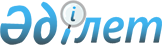 "Тауардың шығу тегі туралы сертификаттар бланкілерінің нысандарын бекіту туралы" Қазақстан Республикасы, Индустрия және жаңа технологиялар министрі міндетін атқарушының 2010 жылғы 21 мамырдағы № 83 бұйрығына өзгерістер енгізу туралы
					
			Күшін жойған
			
			
		
					Қазақстан Республикасы Индустрия және жаңа технологиялар министрінің м.а.  2010 жылғы 10 қарашадағы № 373 Бұйрығы. Қазақстан Республикасының Әділет министрлігінде 2010 жылы 24 қарашада № 6654 тіркелді. Күші жойылды - Қазақстан Республикасы Инвестициялар және даму министрінің м.а. 2015 жылғы 9 қаңтардағы № 6 бұйрығымен      Ескерту. Күші жойылды - ҚР Инвестициялар және даму министрінің м.а. 09.01.2015 № 6 (алғашқы ресми жарияланған күннен кейін күнтізбелік он күн өткен соң қолданысқа енгізіледі) бұйрығымен.      «Сауда-өнеркәсіп палаталары туралы» Қазақстан Республикасы Заңының 19-бабы 2-тармағының 9) тармақшасына сәйкес БҰЙЫРАМЫН:



      1. «Тауардың шығу тегі туралы сертификаттар бланкілерінің нысандарын бекіту туралы» Қазақстан Республикасы Индустрия және жаңа технологиялар министрі міндетін атқарушының 2010 жылғы 21 мамырдағы № 83 бұйрығына (Нормативтік құқықтық актілерді мемлекеттік тіркеудің тізіліміне № 6310 болып енгізілді) мынадай өзгерістер енгізілсін:



      аталған бұйрықтың 3-қосымшадағы «жасыл түспен басылған гильотировка» деген сөздер «қызғылт түспен басылған гильотировка» деген сөздермен ауыстырылсын;



      аталған бұйрықтың 4-қосымшадағы «жасыл түспен басылған гильотировка» деген сөздер «қызғылт түспен басылған гильотировка» деген сөздермен ауыстырылсын;



      2. Қазақстан Республикасы Индустрия және жаңа технологиялар министрлігінің Техникалық реттеу және метрология комитеті заңнамада белгіленген тәртіпте:



      1) Қазақстан Республикасы Әділет министрлігінде осы бұйрықтың мемлекеттік тіркелуін;



      2) мемлекеттік тіркеуден кейін бұқаралық ақпарат құралдарында оның ресми жариялануын қамтамасыз етсін.



      3. Осы бұйрықтың орындалуын бақылауды Қазақстан Республикасы

Индустрия және жаңа технологиялар вице-министрі Н.К. Әбдібековке

жүктелсін.



      4. Осы бұйрық бірінші ресми жарияланған күнінен бастап он күнтізбелік күн өткен соң қолданысқа енгізіледі.      Министрдің

      міндетін атқарушы                              Д. Тұрғанов
					© 2012. Қазақстан Республикасы Әділет министрлігінің «Қазақстан Республикасының Заңнама және құқықтық ақпарат институты» ШЖҚ РМК
				